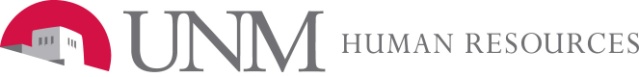 EFFECTIVE MEETING TOOLS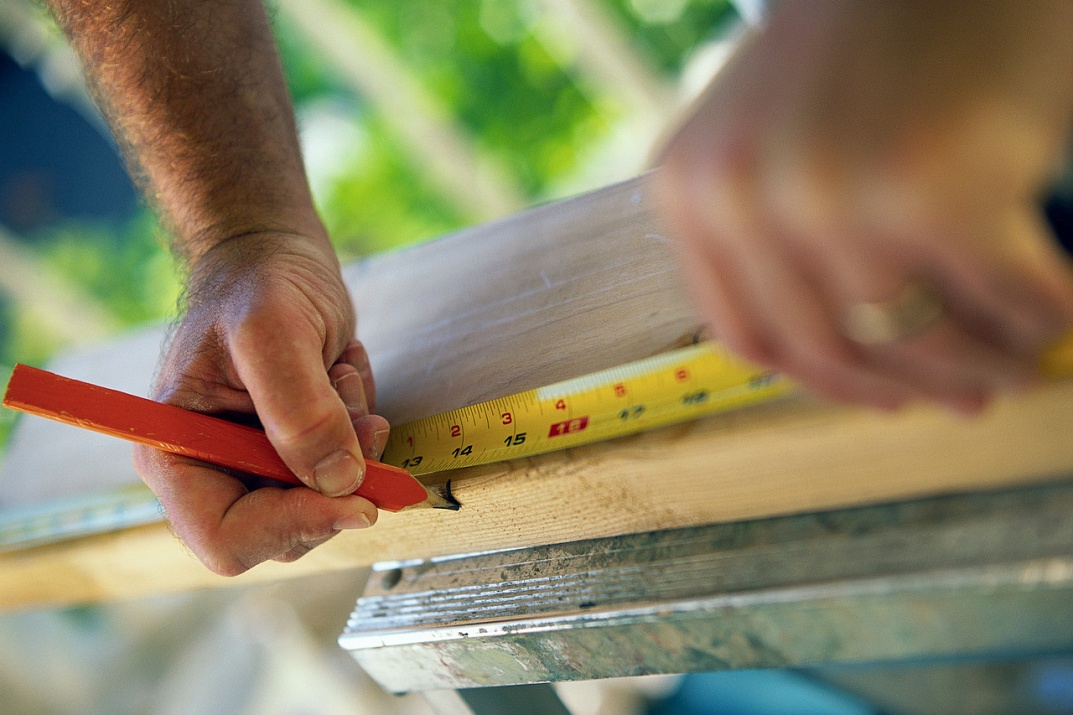 Appendix 1: Meeting ToolsTools of the TradeIf you want to have more effective meetings, first you have to learn the basics. Here are some simple, easy-to-use proven tools that should be used for each and every time your group meets. PlanDo I need to have a meeting?Is there a better way to accomplish this task?What are the desired outcomes?How can I limit the topics to make the best use of people’s time?What agenda should we follow? How much time is needed?Who should I invite?  Why?What problems, issues should I anticipate and prepare?Distribute agenda, desired outcomes to invitees: ask for RSVP.LeadStart on time: stop on timeAssign someone t take notes, document actions.Stick to the agenda topics and time allocationsAllow 5 minutes at the end of the meeting to summarize results and discuss agenda items for next meeting.Plan to end the meeting 5 minutes before the published end timeSchedule breaks after 1 hour, start promptly after breaksFollow UpPublish meeting resultsSample Agendas#1EXAMPLEMeeting Minutes Sample #1Sample #2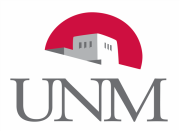 Meeting LogisticsAttendeesPre-Work:Agenda & MinutesDecisionsAction ItemsDescribe Action Items or refer to separate action item spreadsheetStatus:  New, Open, Deferred, and CompletedFuture Agenda ItemsMeeting Name(Agenda)Meeting Name(Agenda)Meeting Name(Agenda)Date:Time:Location:Date:Time:Location:Date:Time:Location:Date:Time:Location:Meeting Objective:Meeting Objective:Meeting Objective:Meeting Objective:Meeting Objective:Meeting Objective:Meeting Objective:Meeting Objective:Type of meeting:::::Note taker:OtherOtherOtherTimekeeper:Timekeeper:Timekeeper:Timekeeper:Timekeeper:Attendees:Absent:Please read:Please bring:AgendaAgendaAgendaAgendaAgendaAgendaAgendaAgendaTopic                                                    Lead                                                  Time                  Expected OutcomeTopic                                                    Lead                                                  Time                  Expected OutcomeTopic                                                    Lead                                                  Time                  Expected OutcomeTopic                                                    Lead                                                  Time                  Expected OutcomeTopic                                                    Lead                                                  Time                  Expected OutcomeTopic                                                    Lead                                                  Time                  Expected OutcomeTopic                                                    Lead                                                  Time                  Expected OutcomeTopic                                                    Lead                                                  Time                  Expected OutcomeIntroductionIntroductionAllAll10mins10minsItem 1Item 1JoeJoe3030Item 2Item 2SallySally2020ConcludeConcludeAllAll1010Additional InformationAdditional InformationAdditional InformationAdditional InformationAdditional InformationAdditional InformationAdditional InformationAdditional InformationSpecial notes:Special notes:Special notes:Special notes:Special notes:Special notes:Special notes:Special notes:Meeting Report CardMeeting Report CardMeeting Report CardMeeting Report CardAdherence to Agenda Topics and Timeframes1 DisagreeWe had no agenda or got sidetracked to items not on our agenda.3 NeutralWe followed our agenda but spent too much or too little time on some items.5 AgreeWe followed our agenda and time frames, and we developed action items.Communication Process1We didn’t build on one another’s ideas, had too many ideas on the table at once, or had side conversations.3We listened to one another but didn’t stop to summarize or clarify issues.5We reached closure on one idea at a time, built on one another’s ideas, and clarified issues.Meeting Participation1Very few members contributed ideas, questions, concerns, or resources.3A majority of members contributed but some who had information to offer did not. 5Each member contributed ideas and information appropriately. More participation would not have been helpful.Meeting Preparation1Members were not prepared to discuss assignments or action items.3Members came with assignments completed.5Assignments were completed to the best of each member’s abilities and resources.Meeting Facilitation/Leadership1No one made procedural suggestions. The team became bogged down and/or frustrated.3The team focused on the agenda but not on member’s feelings about issues (or vice versa).5The team stayed on track and maintained member’s self-esteem.Decision-Making Process1Decisions were made primarily by one member3We had to resort to voting to reach agreement on issues.5We reached agreement easily and made effective decisions quickly.Overall Meeting Success1This meeting was a waste of time.3We accomplished some things. 5This was a very effective meeting.Comments:Comments:Comments:Comments:Meeting Name(Meeting Minutes)Meeting Name(Meeting Minutes)Meeting Name(Meeting Minutes)Date:Time:Location:Date:Time:Location:Date:Time:Location:Meeting Objective:Meeting Objective:Meeting Objective:Meeting Objective:Meeting Objective:Meeting Objective:Meeting Objective:Type of meeting:Type of meeting:Facilitator:Facilitator:Facilitator:Note taker:Note taker:Timekeeper:Timekeeper:Timekeeper:Attendees:Attendees:Absent:Absent:Actions Items What, Who, When (W3’s)Actions Items What, Who, When (W3’s)Actions Items What, Who, When (W3’s)Actions Items What, Who, When (W3’s)Actions Items What, Who, When (W3’s)Actions Items What, Who, When (W3’s)Actions Items What, Who, When (W3’s)WhatWhatWhoWhoWhenWhenWhenAgendaAgendaAgendaAgendaIntroductionIntroductionIntroductionDiscussion:Discussion:Discussion:Discussion:Discussion:Discussion:Decisions Made:Decisions Made:Decisions Made:Decisions Made:Decisions Made:Decisions Made:Item 1Item 1Item 1JoeJoeJoeJoeDiscussion:Discussion:Discussion:Discussion:Discussion:Discussion:What Decisions Made:What Decisions Made:What Decisions Made:What Decisions Made:What Decisions Made:What Decisions Made:Item 2Item 2Item 2SallySallySallySallyDiscussion:Discussion:Discussion:Discussion:Discussion:Discussion:What Decisions Made:What Decisions Made:What Decisions Made:What Decisions Made:What Decisions Made:What Decisions Made:ConcludeConcludeConcludeAllAllAllAllDiscussion:Discussion:Discussion:Discussion:Discussion:Discussion:What Decisions Made:What Decisions Made:What Decisions Made:What Decisions Made:What Decisions Made:What Decisions Made:Additional InformationAdditional InformationAdditional InformationAdditional InformationAdditional InformationAdditional InformationAdditional InformationSpecial notes:Special notes:Special notes:Special notes:Special notes:Special notes:Special notes:ItemDescriptionDateTimeLocationRoleNameFacilitatorsMinute CoordinatorThose invitedOther ParticipantsGuestsNot in AttendanceTopicTimeMinutesAction ItemOwnerDue DateStatusItemPresenterDate DueComments